II этап областной предметной олимпиады учащихся основной школы (5 – 8 классов) "Юниор-2015"по ИСТОРИИ 6 классВремя выполнения работы – 1 час 30 мин. Все ответы заносятся в таблицу ответов.Максимальный балл – 100 баллов. Задания в тестовой форме,  по 4  балла  за каждое верно выполненное задание, максимально – 40 баллов: Задание 1.  Титул, который принял варяжский князь Аскольд, став правителем Киева,  назывался            А) хан                        Б) хакан                  В) царь      Г) императорЗадание 2.        Гавань Константинополя замыкалась от врагов огромным/ огромной      А) валом             Б) стеной         В)   рвом     Г)  цепьюЗадание 3.  Город Юрьев в Прибалтике построил и назвал своим данным при крещении христианским именем князьА) Рюрик      Б) Олег Вещий       В)  Ярослав Мудрый       Г) Юрий Долгорукий   Задание 4.  Расположите в хронологической последовательности следующие события. Запишите ответ в виде последовательности букв, обозначающих выбранные элементы: А) присоединение Твери к Москве Б) Судебник Ивана IIIВ) конец ордынского вдадычества над РусьюГ) правление Гедимина в Великом княжестве Литовском.Задание 5.  Прочтите отрывок из поэмы К. Симонова "Ледовое побоище", узнайте князя, о котором идёт речь,  и назовите век, в котором жил этот князь.Был жилист князь и твёрд как камень,Но неширок и ростом мал,Не верилось, что он рукамиПодковы конские ломал. ...Сидел, нахохлившись, высокоВ огромном боевом седле,Как маленький, но сильный сокол,Сложивший крылья на скале.              А) ХII                Б) ХIII                  В)ХIV                          Г) ХVЗадание 6. Установите соответствие между именами  полководцев и событиями, в которых они принимали участие: к каждому элементу первого столбца подберите соответствующий элемент из второго столбца. По 1-му баллу за каждое верное соотвествие, максимально – 4 балла. Задание 7. Сравните позиции Москвы и Твери в борьбе за объединение русских земель. Выберите и запишите в первую колонку буквы, обозначающие  черты сходства, а во вторую – буквы, обозначающие  черты различия.А) на княжеском престоле находились потомки РюрикаБ) поддержка князя митрополитомВ) разорение княжества в первой половине XIV в. в результате подавления мощного антиордынского восстанияГ) расположение на торговых путях.   Пояснение.Сходства: 1) на княжеском престоле находились потомки Рюрика; 4) расположение на торговых путях.Отличия: 2) поддержка князя митрополитом (было только в Москве); 3) разорение княжества в первой половине XIV в. в результате подавления мощного антиордынского восстания (было только в Твери).Правильный ответ: 1423.Ответ: 1423Задание 8. Верны ли следующие утверждения? Буквы, обозначающие верные суждения, внесите в таблицу ответов. По 2 балла за каждый правильный ответ, максимально – 4 балла.А) "Калитой" на Руси называли кошель с деньгами, который для бережения носили на шее под рубахой. Б) В правление Ивана Калиты в Москве свирепствовала чума, которая унесла всех его детей и внуков. В) Ордынская царевна Кончака, стала московской княгиней.Г) Дмитрий Донской дожил до глубокой старости.Д) На месте погибшей Византии сложилась воинственная Османская империя, возникшая одновременно с Золотой Ордой.Задание 9. Установите соответствие между событиями и именами московских князей, правившими в период, когда произошли эти события: к каждому элементу первого столбца подберите соответствующий элемент из второго столбца. По 1 баллу за каждое правильное соответствие, максимально – 4 балла.Задание 10.   Рассмотрите схему и укажите недостающий элемент. Впишите это слово в бланк ответов.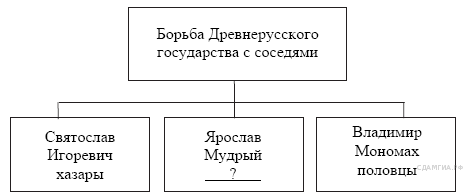 Задания  с развёрнутым ответом, по 12  баллов  за каждое верно выполненное задание, максимально  – 60 баллов:Задание 11. Прочтите отрывок из сочинения историка ХIХ века и заполните пробелы. По 2 балла за каждый правильный ответ, максимально – 12 баллов. "Хочу властвовать в ...1... , как властвую в Москве, – сказал великий князь, – в нём не должно быть ни ...2...  , ни ...3...  , а будет только моя государева воля". После многих переговоров граждане согласились и присягнули ...4... как своему полному властному государю. Вечевой ...5... и престарелая ...6... были отправлены в Москву. Однако волнения горожан после того долго не прекращались, потому что граждане не могли скоро забыть о своей прежней вольности.Задание 12. Нерадивому ученику поручили подготовить сообщение об Александре Невском. В его рассказе оказались три ошибки. Найдите и исправьте их. По 2 балла за каждую верно указанную ошибку и её исправление, максимально – 12 баллов.Александр Всеволодович, прозванный Невским, стал новгородским князем в 16 лет. Новгородцы любили своего юного князя за то, что в нём счастливо сочетались  такие разные качества – храбрость и осмотрительность. С первых дней своего правления князь стал спешно готовить город к защите от неприятелей. Шведские суда вошли уже в устье Невы. Князь со своей дружиной поджидал их у острова Вороний Камень. Александр сам сразился со шведским военачальником и тяжело ранил его. Враги понесли тяжёлые потери. Больше уже никто не осмеливался нападать на новгородские земли. Александр Невский зорко охранял северо-западные рубежи Руси.Задание 13. Рассмотрите карту-схему и выполните задания. По 2 балла за каждый правильный ответ, максимально – 12 баллов.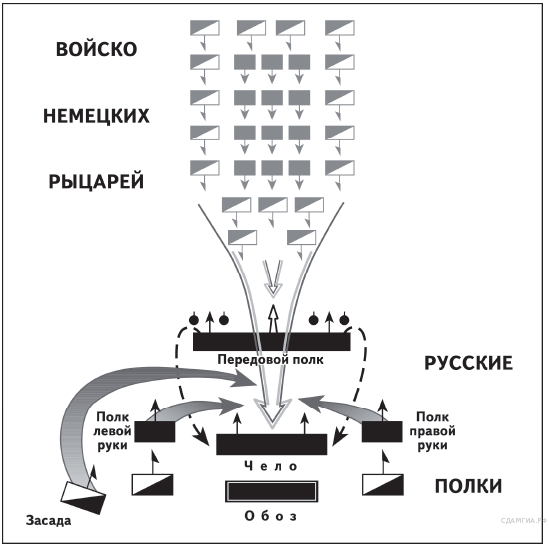 Укажите место, где состоялась представленная здесь битва. Как назывался орден этих немецких рыцарей? Прочтите строки К. Симонова и вставьте пропущенное название ещё одного города, приславшего  свою дружину на подмогу русским полкам. Неслись, показывая удаль,Дружины на конях своих;Переяславль, Владимир, ........... Прислали на подмогу их. Какое событие недавно пережили русские земли, пославшие на подмогу свои дружины? Рассмотрите на карте-схеме боевой порядок русских полков и определите понятие "чело".Как называли русские летописцы изображённую здесь форму построения войск противника? Задание 14,  с региональным компонентом. Прочитайте текст, ответьте на вопросы и заполните таблицу, выбрав ответы из приведенного списка. Ответ по таблице запишите в бланк ответов в виде последовательности букв. По 2 балла за каждый правильный ответ по таблице и по 3 балла за полный и правильный ответ на каждый вопрос, максимально – 12 баллов. После Мамаева побоища новый правитель Золотой Орды Тохтамыш собрал большие силы ордынцев и двинулся на Москву. Узнав об этом, великий князь Дмитрий Иванович отправился собирать войска в северные волжские города. Но большинство русских князей не поддержали его в борьбе с Тохтамышем, так как этот хан, в отличие от Мамая, был потомком Чингисхана. Тохтамыш подошёл к Москве, обманом захватил город и взял в заложники сына Дмитрия Ивановича, будущего великого князя Василия I.  Русские земли были вынуждены возобновить выплату дани Орде. Впоследствии Тохтамыш захватил власть в Тюменском ханстве, но удержать её надолго не сумел. Устюжский летописный свод под 6914 годом содержит любопытное известие: "Тое же зимы царь Женибек уби Тактамыша в Сибирскои земли близ Тюмени, а сам седе на Орде". А) Чимги-Тура Б) ТобольскВ) Куликовская битваГ) 1406Д) 1480Е) разгром половцев.Вопросы:Кто такой Чингисхан?Почему Тохтамыш не смог удержать власть в Тюменском ханстве?Задание 15. Рассмотрите изображение, ответьте на вопросы и выполните задания. По 3 балла за каждый правильный ответ, максимально – 12 баллов.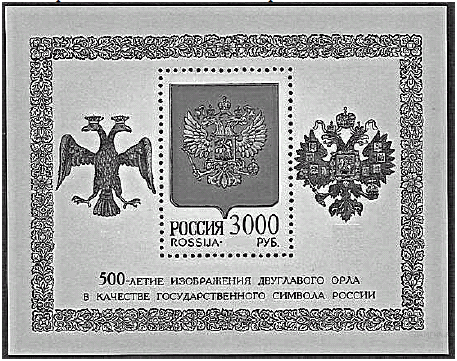 При каком правителе произошло событие, юбилею которого посвящена данная почтовая марка? Когда (с точностью до десятилетия) была выпущена эта марка? Какие династии связал герб России, принятый боее 500 лет назад?Укажите не менее трёх отличий современного герба России  от герба 500-летней давности.РайонФамилия Населенный пунктИмя Школа КлассОтчество ИТОГОВЫЙ БАЛЛ:РЕЙТИНГ:      ПОЛКОВОДЦЫ         СОБЫТИЯА) БатыйБ) Даниил ГалицкийВ) Юрий ВсеволодовичГ) Изяслав Ярославич1) битва на реке Альте 2) осада Козельска 3) битва на реке Калке4) битва на реке Сить Черты сходстваЧерты различияСОБЫТИЯИМЕНА КНЯЗЕЙА) набег Едигея на РусьБ) "стояние" на реке УгреВ) Московская усобицаГ) битва на реке Воже1) Василий II 2) Дмитрий Донской3) Иван III4) Василий IСобытиеГод Место Начало правления Тохтамыша в Тюменском ханстве13961 (столица)21380река НепрядваГибель хана Тохтамыша3Тюменское ханство